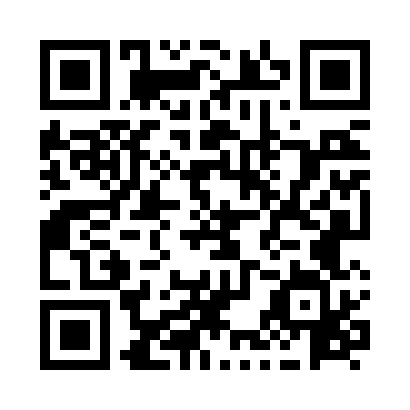 Ramadan times for Gulu, UgandaMon 11 Mar 2024 - Wed 10 Apr 2024High Latitude Method: NonePrayer Calculation Method: Muslim World LeagueAsar Calculation Method: ShafiPrayer times provided by https://www.salahtimes.comDateDayFajrSuhurSunriseDhuhrAsrIftarMaghribIsha11Mon5:495:496:581:014:117:037:038:0812Tue5:495:496:581:004:107:037:038:0813Wed5:495:496:571:004:097:037:038:0814Thu5:485:486:571:004:097:037:038:0815Fri5:485:486:571:004:087:037:038:0716Sat5:485:486:5612:594:077:027:028:0717Sun5:475:476:5612:594:067:027:028:0718Mon5:475:476:5612:594:057:027:028:0719Tue5:475:476:5512:594:047:027:028:0620Wed5:465:466:5512:584:037:027:028:0621Thu5:465:466:5512:584:027:017:018:0622Fri5:455:456:5412:584:017:017:018:0623Sat5:455:456:5412:574:007:017:018:0624Sun5:455:456:5312:573:597:017:018:0525Mon5:445:446:5312:573:587:007:008:0526Tue5:445:446:5312:563:577:007:008:0527Wed5:435:436:5212:563:577:007:008:0528Thu5:435:436:5212:563:577:007:008:0529Fri5:435:436:5212:563:587:007:008:0430Sat5:425:426:5112:553:586:596:598:0431Sun5:425:426:5112:553:586:596:598:041Mon5:415:416:5012:553:596:596:598:042Tue5:415:416:5012:543:596:596:598:043Wed5:415:416:5012:544:006:586:588:044Thu5:405:406:4912:544:006:586:588:035Fri5:405:406:4912:534:016:586:588:036Sat5:395:396:4912:534:016:586:588:037Sun5:395:396:4812:534:016:586:588:038Mon5:385:386:4812:534:026:576:578:039Tue5:385:386:4812:524:026:576:578:0310Wed5:385:386:4712:524:026:576:578:03